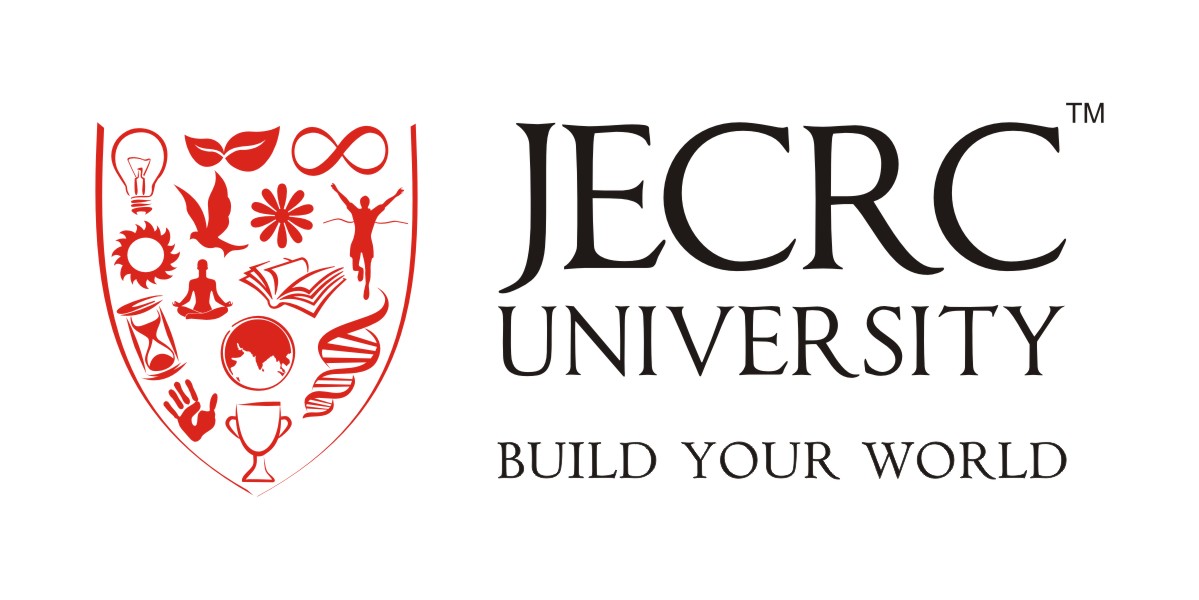 Department of Mathematics and StatisticsCourse Structure and Syllabi B.Sc. Mathematics (Major) courseSession 2018-21Details of various subjects and their credits with contact hours are given below:Semester I   *Field/Project Work and ReportSemester II   Semester IIISemester IVSemester V   Semester VISemester-wise Distribution of Courses and CreditsSemester –I                                  							  Total-10Semester –II               						 Total-10Semester –III               						 Total-10Semester –IV               						 Total-10Semester –V               						 Total-10Semester –VI               						  Total-16              									Grand Total   56C- CoreF- Foundation S-SpecializationID- InterdisciplinaryProgram Outcome (PO’s)Upon completion of B.Sc.( Major) Mathematics programme, students will be able to: PO1.Critical Thinking: Take informed actions after identifying the assumptions that frame our thinking and actions, checking out the degree to which these assumptions are accurate and valid, and looking at our ideas and decisions (intellectual, organizational, and personal) from different perspectives.PO2.Effective Communication: Speak, read, write and listen clearly in person and through electronic media in English and in one Indian language, and make meaning of the world by connecting people, ideas, books, media and technology.PO3. Social Interaction: Elicit views of others, mediate disagreements and help reach conclusions in group settings.PO4. Effective Citizenship: Demonstrate empathetic social concern and equity centered national development, and the ability to act with an informed awareness of issues and participate in civic life through volunteering.PO5. Ethics: Recognize different value systems including your own, understand the moral dimensions of your decisions, and accept responsibility for them.PO6. Environment and Sustainability: Understand the issues of environmental contexts and sustainable development.PO7. Self-directed and Life-long Learning: Acquire the ability to engage in independent and life-long learning in the broadest context socio technological changes.Program Specific Outcome: B.Sc. (Major) Mathematics programmePSO1: The graduates will become successful professionals by demonstrating logical and analytical thinking abilities.( Professional Skills) PSO2: The graduates will work and communicate effectively in inter-disciplinary environment, either independently or in a team, and demonstrate leadership qualities.(Problem-Solving Skills) PSO3: The graduates will engage in life-long learning and professional development through self-study, continuing education or professional and doctoral level studies.(Successful Career and Entrepreneurship)Semester –IText Books:Kenneth H Rosen, Discrete Mathematics and its applications with combinatorics and graph theory by (7th Edition), Tata McGraw-Hill Education private Limited, 2011.Reference Books:1. 	C.L. Liu, Elements of Discrete Mathematics, (Second Edition), McGraw Hill,International Edition, 1986.2. 	J.P. Tremblay and R. Manohar, Discrete Mathematical Structures with Applications to Computer Science, McGraw-Hill Book Co., 1993. 	S. Wiitala, Discrete Mathematics: A Unified Approach, McGraw-Hill Book Co.4. 	N. Deo, Graph Theory with Applications to Computer Science, Prentice-Hall of India5. 	B. Bollobas: Graph Theory (Chapters I - III).6. 	P. J. Cameron and J.H. Van Lint: Graphs, codes and designs.7.	Edgar G. Goodaire, Michael M. Parameter, Discrete Mathematics with Graph Theory (3rd Edition), Pearson, 2005Course OutcomesCO1:- Understand the notion of mathematical logics and mathematical proofs to apply them in problem solving.CO2:- Understand the fundamentals of combinatorics and counting principles.CO3:- Understand basic properties of graphs and related discrete structures, and relate these to practical examples.CO4:- Determine if a graph has an Euler or a Hamilton path or circuit. To understand various problems related with planar graphs.CO5:- Demonstrate different traversal methods for trees and to find shortest paths on google maps etc.MAPPING COURSE OUTCOMES LEADING TO THE ACHIEVEMENT OF PROGRAM OUTCOMES AND PROGRAM SPECIFIC OUTCOMES: H = Highly Related; M = Medium  L = LowRecommended Books:1.	BANSAL , J L; AGARWAL, S M; BHARGAV, S L., Differential Calculus-Jaipur publishing house, 1988.2. 	Gorakh Prasad, Differential Calculus, Pothishala Pvt. Ltd. Allahabad, 2000.3. 	Gorakh Prasad, Integral Calculus, Pothishala Pvt. Ltd. Allahabad, 2000.4. 	Gabriel Klambauer, Mathematical Analysis, Marcel Dekkar Inc. New York 1975.5. 	Shanti Narayan, Elements of Real Analysis, S. Chand & Company, New Delhi.6.      	 H. S. Dhami, Differential Calculus – (New Age International)  7.	Courant & John, Differential & Integral Calculus (Vols. I & II).8.	N. Piskunov ,Differential & Integral Calculus (Vol. I) – (CBS Publishers &	Distributors)  9.	Shanti Naryaan,  Differential Calculus – (S. Chand & Co. Ltd.)  10.	J. Edwards ,An elementary treatise on the Differential Calculus –          	 (Radha Publishing House)  11.	David V. Widder, Advanced Calculus – (Prentice Hall)Course OutcomesCO1. To find successive differentiation and Leibnitz theoremCO2. Use Calculus to compute quantities like Asymptotes, Chain rule of differentiation, Mean value theorems, Taylor’s and Maclaurin theorems. CO3.To find curvature, radius of curvature for Cartesian curves, parametric curves and polar    curvesCO4. To trace curves in Cartesian, parametric and polar co-ordinatesCO5. To evaluate maxima and minima of two variablesMAPPING COURSE OUTCOMES LEADING TO THE ACHIEVEMENT OF PROGRAM OUTCOMES AND PROGRAM SPECIFIC OUTCOMES: H = Highly Related; M = Medium  L = LowSemester –IIOBJECTIVE: To understand the Integral Problem formulation and solution method. To describe methods for solving Beta and Gamma FunctionTo develop an understanding of Triple Integral.Recommended Books:1.	Gorakh Prasad, A text book on Integral Calculus, Pothishala Pvt .Ltd , 	Allahabad.
2.	Sharma & Jain, Integral Calculus, Galgotia Publication, Dariyaganj, NewDelhi.
3.	Shanti Narayan, Integral Calculus, S.Chand and Co., New Delhi.
4.	Shanti Narayan, A text book of Vector Calculus, S.Chand and Co. New Delhi
5.	Ray and Sharma, Vector algebra &Calculus, Students and Friends Co. Agra
6. 	Erwin Kreyszig, Advanced Engineering Mathematics, John Wiley and sons.7.	Muray R. Spiegel ,Vector Analysis,  Schaum Publishing Company , New York.
8.	Saran and Nigam , Introduction to Vector Analysis, Pothisala Pvt. Ltd, 	Allahabad9.	Shanti Narayan & P. K. Mittal, Integral Calculus – (S. Chand & Co. Ltd.) 10.      H. S. Dhami, Integral Calculus – (New Age International) 11.	B. C. Das & B. N. Mukherjee ,Integral Calculus – (U. N. Dhur)  12.       BANSAL, J L; AGARWAL, S M; BHARGAV, S L., Integral Calculus II Jaipur, JAIPUR PUBLISHING HOUSE 1991.Course OutcomesCO1:-Understanding the difference between Beta and Gamma Function.CO2:-Understanding the basics concepts of Integral calculus.CO3:- Understanding the basics concepts of Rectification.CO4:-Understanding the various techniques to solve integral problems.  CO5:-Developing the ability to understand the triple integral.H = Highly Related; M = Medium  L = LowOBJECTIVE: Introduce rigorous kinematical analysis of particles and rigid bodies . Discuss creation of equations of motion for particles and rigid bodies in planar motion.Discuss orbital mechanics and general momentum conservation problemsIntroduce energy-based approaches to determining system motionStudents will demonstrate that they can calculate the principal coordinates and the principal moments of inertia for arbitrary rigid bodies.Suggested Books1.   S.L. Loney - An Elementary Treatise on the Dynamics of a Particle and of Rigid      Bodies, Kalyani Publishers, New Delhi, 2004.2.   J.L. Synge & B.A. Griffith - Principles of Mechanics, Tata McGraw-Hill, 1959.3.   Ray,M., Dynamics of Rigid Bodies, Students Friends and Co. 1998.4.   Bansal, J.L., Dynamics of a Rigid Body, Jaipur Publishing Co., 2004.CO4:   Demonstrate that they can calculate the principal coordinates and the principal moments            of inertia for arbitrary rigid bodies, theorem of parallel axis and product of inertia.CO5:   Understand the Virtual Work and Lagrange’s Equation of holonomic system,              Hamiltonian equation.MAPPING COURSE OUTCOMES LEADING TO THE ACHIEVEMENT OF PROGRAM OUTCOMES AND PROGRAM SPECIFIC OUTCOMES: H = Highly Related; M = Medium  L = LCourse objective:The aim of this lab is to introduce you to the software MATLAB for numerical computations and in particular familiarizing yourself with the Matlab Desktop, basic commands through the Command window and output through the Graph window.Exercises Based on MatLab and Mathematica.Following  topics  given  below  will  be  taken  up  using  Matlab  and  MathematicalSoftwares.1.  Centre  of  gravity  by  integration:  C.G  of  plane  area,  arc,  surface  and  solid  of    revolution.2. Solving Differential Equations obtained in planetary motions and Simple Harmonic    Motions.Suggested Books1.   MATLAB (An Introduction with Application): Amos Gilat, Wiley India.2.   Getting Started with MATLAB: Rudra Pratap, Oxford University Press.3.   A Concise Introduction to MATLAB: William J. Palm III, Tata McGraw Hill Education      Private Limited.CO4:   Solution of differential equations in case of planetary motion.CO5:   Solution of differential equations in case of simple Harmonic motion.MAPPING COURSE OUTCOMES LEADING TO THE ACHIEVEMENT OF PROGRAM OUTCOMES AND PROGRAM SPECIFIC OUTCOMES:H = Highly Related; M = Medium  L = LowSemester –IIIRecommended Books:1. 	Shanti Narayan, A Course of Mathematical Analysis. S. Chand & Co. New   Delhi, 2004.2. 	T. M. Apostol, Mathematical Anslysis, Narosa Publishing House, New Delhi,1985.3. 	R.R. Goldberg, Real Analysis, Oxford & IBH Publishing Co., New Delhi, 1970.4. 	S. Lang, Undergraduate Analysis, Springer-Verlag, New York, 1983.5. 	P.K. Jain and S.K. Kaushik, An Introduction to Real Analysis, S. Chand & Co.,New Delhi, 2000.Course OutcomesCO1:- To understand the basic theory of Metric space.CO2:-To understand Subspace of a Metric space and seperable metric space.CO3:- To understand Riemann integrals and improper integrals.CO4:- To develop an understanding of sequences and its related theorems.CO5:- To develop an understanding of convergence and divergence of infinite series.MAPPING COURSE OUTCOMES LEADING TO THE ACHIEVEMENT OF PROGRAM OUTCOMES AND PROGRAM SPECIFIC OUTCOMES: H = Highly Related; M = Medium  L = LowRecommended Books:1.	N.Saran and R.S.Gupta , Analytical Geometry of Three Dimensions , PothisalaPvt.Ltd , Allahabad, 2001.2.	Gorakh Prasad and H.C.Gupta ,Text book on Coordinate Geometry , Pothisala Pvt. Ltd., Allahabad, 2004.3.	Sharma & Jain, Co-ordinate Geometry, Galgotia Publication, Dariyaganj , New Delhi, 1998.4.	P.K.Jain and Khalil Ahmad  , A text book of Analytical Geometry of  Three Dimensions , Wiley Eastern Ltd, 2008.5.	S.L.Loney, The Elements of Coordinate Geometry , Macmillan and Co., London, 2001.6.	R.J.T.Bell, Elementary Treatise on Coordinate Geometry of Three Dimensions, Macmillan India Ltd, 1998.7.	Bansal J.L., Bhargva S.L., Agarwal S.M., 3-D Coordinate Geometry II, Jaipur Publishing House 2004.8.	Susan J. Colley, Vector Calculus (4th Edition) (Featured Titles for Vector Calculus) Pearson; 4 edition (October 8, 2011) (Oct 8, 2011).9.	Susan J. Colley, Vector Calculus (3rd Edition) Pearson; 3 edition (March 26, 2005) (Mar 26, 2005)10.	J N Sharma, Vector Calculus, Krishna Prakashan Media.Course OutcomesCO1:- To understand the basics of Directional derivatives, total differential, gradient, divergence, curl, Line integrals, surface and volume integrals. Their application to Green's, Stokes and Gauss theoremsCO2:-To understand about three dimensional plane.CO3:-To understand the basics concepts of straight line.CO4:-To understand the methods of solving problems of sphere.CO5:-To understand the techniques for solving problems of cone.MAPPING COURSE OUTCOMES LEADING TO THE ACHIEVEMENT OF PROGRAM OUTCOMES AND PROGRAM SPECIFIC OUTCOMES: H = Highly Related; M = Medium  L = LowOBJECTIVE: To understand the basic concept of Matlab.To understand Numerical integration.To develop programs for Differentiation and Integration of Vector point functions.To develop programs for 2-D and 3-D graphicsfor Spheres,Cone,CylinderFollowing topics given below will be taken up using Matlab and Mathematica Softwares.1. Numerical integration2. Finding Area and Volume using Integration3. Differentiation and Integration of Vector point functions.4. 2-D and 3-D graphics.( Spheres,Cone,Cylinder)(MATLAB- High performance numeric computation and visualization software. MATHEMATICA- Stephen Wolfram.)Suggested Books1.   MATLAB (An Introduction with Application): Amos Gilat, Wiley India.2.   Getting Started with MATLAB: Rudra Pratap, Oxford University Press.3.   A Concise Introduction to MATLAB: William J. Palm III, Tata McGraw Hill EducationPrivate Limited.CO4:   2-D graph formation.CO5:   3-D graph formation.MAPPING COURSE OUTCOMES LEADING TO THE ACHIEVEMENT OF PROGRAM OUTCOMES AND PROGRAM SPECIFIC OUTCOMES: H = Highly Related; M = Medium  L = LowSemester IIIReferences Books:1.	M.K. Jain, S.R.K. Iyengar, R.K. Jain, Numerical Methods for Scientific and Engineering Computation, New Age International, 1999.2.	C.F. Gerald, P.O. Wheatley, Applied Numerical Analysis, Addison-Wesley, 1998.3.	S. D. Conte, C de Boor, Elementary Numerical Analysis, McGraw-Hill, 1980.4.	C.E. Froberg, Introduction to Numerical Analysis, (Second Edition), Addition-Wesley,1979.5.	Melvin J. Maron, Numerical Analysis A Practical Approach, Macmillan Publishing Co. Inc. New York, 1982.Text Book: Gupta and Malik, Calculus of Finite Differences and Numerical Analysis, Krishna Prakashan Mandir.Course Outcomes: CO1. To be familiar with the finite differences for interpolation, differentiation, etc.CO2: Find the Lagrange Interpolation Polynomial for any given set of points. Use Unequal Interpolation CO3: Apply several methods of numerical integration, including Romberg integration.CO4: Find numerical approximations to the roots of an equation by Newton method, Bisection Method, Secant Method, etc.CO5: Find numerical solution of a differential equation by Euler's, Modified Euler's, Predictor Corrector and Runge Kutta fourth order Methods.MAPPING COURSE OUTCOMES LEADING TO THE ACHIEVEMENT OF PROGRAM OUTCOMES AND PROGRAM SPECIFIC OUTCOMES:H = Highly Related; M = Medium  L = LowRecommended Books:1. 	Gorakh Prasad, Integral Calculus, Pothishala Private Ltd. Allahabad.2. 	S. Balachandra Rao & H.R. Anuradha, Differential Equations with Applications and Programmes, University Press, Hyderabad, 1996.3. 	R.S. Senger, Ordinary Differential Equations with Integration, Prayal Publ. 2000.4. 	D.A. Murray, Introductory Course in Differential Equations, Orient Longman (India),1967.5. 	E.A. Codington, An Introduction to Ordinary Differential Equations, Prentice Hall ofIndia, 1961.6. 	B.Rai, D.P.Choudhary,Ordinary Differential Equations, Narosa Publ. 2004.7. 	J.L. Bansal & H.S. Dhami : Differential Equations Vol. I & II, Jaipur  House,Jaipur.8.  	S. Balachandra Rao & H.R. Anuradha, Differential Equations with Applications and Programmes, University Press, Hyderabad, 1996.9. 	Ian N. Sneddon, Elements of Partial Differential Equations, McGraw-Hill Book Company, 1988.Course OutcomesCO1:- Determine solutions to first order differential equationsCO2:- Determine solutions to second order linear homogeneous and non-homogeneous differential equations with   constant coefficients. CO3:- Determine solutions to second order linear homogeneous and non-homogeneous differential equations with variable coefficients. CO4:- To understand the fundamentals of the Formation of partial differential equations. Types of solutions. PDEs of the first order.CO5:- To understand the classification and solution of linear partial differential equation of second order. Solution of partial differential equations of first order by Lagrange’s solution and Charpit’s method MAPPING COURSE OUTCOMES LEADING TO THE ACHIEVEMENT OF PROGRAM OUTCOMES AND PROGRAM SPECIFIC OUTCOMES: H = Highly Related; M = Medium  L = LowSemester –V Objectives: This course has the following objectives:To teach students about elementary operations of matrices. Knowledge about the types of matrices.To expose students concept of group and their properties.To expose students Normal subgroups, Quotient group, Fundamental theorem of Homomorphism.  Isomorphism theorems for groups.To teach students Normalizer and centre, Finite groups, Commutator subgroups. Rings, Integral Domains and Fields. Ideal and quotient Rings. Ring Homomorphism and basic isomorphism theorems. Prime and maximal ideals. Recommended Books:1. 	I. N. Herstein , Topics in Algebra, Wiley Eastern Ltd. New Delhi, 1975.2. 	D.T. Finkbeiner, Introduction to Matrices and Linear transformations, CBS 	Publishers,New Delhi, 1986.3. 	K.B. Datta, Matrix and Linear Algebra, PHI Pvt. Ltd. New Delhi, 2000.4. 	P.B. Bhattacharya, S.K.Jain , S.R. Nagpal, First Course in Linear Algebra, WileyEastern Ltd. New Delhi, 1983.5. 	S. D. Dummit and M. R. Foote: Abstract Algebra.6. 	P.B. Bhatacharya, S.K. Jain and S.R. Nagpal, Basic Abstract Algebra (2nd Edition)Cambridge University Press, Indian Edition, 1977.7. 	Sharma, Gokhroo, saini,Elements of Abstract Algebra, Jaipur Publishing House, S.M.S. Highway, Jaipur.  9.  	N. P. Chaudhuri, Abstract Algebra –(Tata Mc.Graw Hill).10.	A. R. Vasishtha, A. K. Vasishtha, Modern Algebra (Abstract Algebra), Krishna Prakashan Media (p) Ltd. 2011.Course OutcomesCO1:- Understanding the concept of matrices and determinants.CO2:- Understanding the basic Subgroups, Generator of groups, Cyclic groups, Coset. Lagrange’s theorem and its consequence, Homomorphism and Isomorphism, Permutation groups and Cayley’s theoremCO3:- Quotient group, Fundamental theorem of Homomorphism.  Isomorphism theorems for groups, Automorphism and inner automorphism, Automorphism groups and their computationsCO4:- Understanding concept of Normalizer and centre, Finite groups, Commutator subgroups. Rings, Integral Domains and FieldsCO5:- Understanding the Ideal and quotient Rings. Ring HomomorphismMAPPING COURSE OUTCOMES LEADING TO THE ACHIEVEMENT OF PROGRAM OUTCOMES AND PROGRAM SPECIFIC OUTCOMES: H = Highly Related; M = Medium  L = LowObjectives: This course has the following objectives:To understand the basic concept of LPP.To understand Simplex and Revised Simplex algorithm.To understand ing Duality theory, Dual simplex method.To understand Transportation, Assignment and Traveling Salesman problems.To understand the Portfolio Theory, Principle of Optimality and its applicationsRecommended Books:1. 	G. Hadley, Linear Programming, Narosa Publishing House, 1995.2. 	S.I. Gass, Linear Programming: Methods and Applications (4th edition) McGraw-Hill,New York, 1975.3.	Kanti Swaroop, P.K. Gupta and Man Mohan, Operations Research, Sultan Chand & Sons, New Delhi, 1998.4. 	Hamdy A. Taha, Operations Research, Prentice-Hall of India, 1997.5.	Sharma S. D., Operations Research : Theory, Methods & Applications, KEDAR NATH RAM NATH-MEERUT, 2011.Course OutcomeCO1:- Understanding the basic concept of LPP.CO2:- Understanding Simplex and Revised Simplex algorithm.CO3:- Understanding Duality theory, Dual simplex method.CO4:- Understanding Transportation, Assignment and Traveling Salesman problems.CO5:- Understanding the Portfolio Theory, Principle of Optimality and its applicationsMAPPING COURSE OUTCOMES LEADING TO THE ACHIEVEMENT OF PROGRAM OUTCOMES AND PROGRAM SPECIFIC OUTCOMES: H = Highly Related; M = Medium  L = LowOBJECTIVE: To understand the basic theory of stereographic projection.To understand linear transformation, contours, line integrals, Cauchy-Goursattheorem (without proof), Cauchy integral formula.To develop an understanding of Convergence of sequences and series, Residues, the residue theorem, the principle part of a function, poles, evaluation of improper real integrals, improper integrals.Following topics given below will be taken up using Matlab and Mathematica Softwares.1. Numerical differentiation2 Numerical Integration3. Solving simultaneous equations of more than three variablesSuggested Books1.   MATLAB (An Introduction with Application): Amos Gilat, Wiley India.2.   Getting Started with MATLAB: Rudra Pratap, Oxford University Press.3.   A Concise Introduction to MATLAB: William J. Palm III, Tata McGraw HillEducation Private Limited.Course OutcomeCO1:- Understanding the basic concept of matlab.CO2:- Understanding the basic commands of matlab.CO3:- Understanding Numerical differentiation.CO4:- Understanding Numerical integration.CO5:- Understanding the programme for solution of simultaneous linear differential equations.MAPPING COURSE OUTCOMES LEADING TO THE ACHIEVEMENT OF PROGRAM OUTCOMES AND PROGRAM SPECIFIC OUTCOMES: H = Highly Related; M = Medium  L = LowSemester –VIOBJECTIVE: To understand the basic theory of stereographic projection.To understand linear transformation, contours, line integrals, Cauchy-Goursattheorem (without proof), Cauchy integral formula.To develop an understanding of Convergence of sequences and series, Residues, the residue theorem, the principle part of a function, poles, evaluation of improper real integrals, improper integrals.Recommended Books:1.	Shanti Narayan, Theory of Functions of a Complex Variable, S. Chand &Co.NewDelhi.2.	R.V. Churchil& J.W. Brown, Complex Variables and Applications, 5th Edition,McGraw-Hill, New York, 1990.3.	Mark J., Ablowitz& A.S. Fokas, Complex Variables: Introduction andApplications,Cambridge University Press. South Asian Edition, 1998.4.	Murray.R.Spiegel,Theory and Problems of Complex Variables-,Schaum outline series, 2004.Course OutcomesCO1:-Understanding the basic concepts of Understanding the basic theory of stereographic projection.CO2:- Understanding linear transformation, contours, line integrals, Cauchy-Goursattheorem, Cauchy integral formula.CO3:- Understanding the various fundamental aspects of Convergence of sequences and series (theorems without proofs), Taylor's series, Laurent's series, zero's of analytic functionsCO4:- Understanding the concept of Convergence of sequences and series, Residues, the residue theorem, the principle part of a function, poles, improper real integrals, and improper integrals.  CO5:-Developing the ability to understand Residues, the residue theorem, the principle part of a function, poles, evaluation of improper real integrals, improper integrals, definite integrals of trigonometric functionsMAPPING COURSE OUTCOMES LEADING TO THE ACHIEVEMENT OF PROGRAM OUTCOMES AND PROGRAM SPECIFIC OUTCOMES: H = Highly Related; M = Medium  L = LowOBJECTIVE: To understand the basic theory of linear algebra.To understand the basic theory of vector space.To understand linear transformation and dual space.To develop an understanding of Cauchy-Schwarz inequality, orthogonal vectors. Orthonormal basis, Bessel’s inequality.Recommended Books:1. 	K. Hoffman and R. Kunze, Linear Algebra, 2nd edition, Prentice-Hall of India,NewDelhi, 1971.2. 	K.B. Dutta, Matrix and Linear Algebra, Prentice Hall of India Pvt. Ltd, NewDelhi,2000.3.	David C. Lay, Linear Algebra and Its Applications, 4th Edition (Jan 20, 2011).4.	Georgi E. Shilov, Linear Algebra (Dover Books on Mathematics) (Jun 1, 1977).5.	Rajul Dutt, A. R. Vasishtha, J.N. Sharma, A. K. Vasishtha, Linear Algebra, Krishna Prakashan Media (p) Ltd., 2011.Course OutcomesCO1:-Understanding the basic concepts of Vector spaces, subspaces and linear spans, linear dependence and independence CO2:-Understanding the basics concepts of Finite dimensional vector spaces, Linear transformations and their matrix representations.CO3:- Understanding the basics concepts of Algebra of linear transformations, the rank and nullity theorem. Change of basis.CO4:- Dual spaces, bi dual space and natural isomorphism, eigen values and eigen vectors of LT. Diagonalization, Cayley Hamilton theorem.  CO5:-Developing the ability to understand the Cauchy-Schwarz inequality, orthogonal vectors,  Orthonormal basis, Bessel’s inequality, Gram-Schmidt orthogonalization processMAPPING COURSE OUTCOMES LEADING TO THE ACHIEVEMENT OF PROGRAM OUTCOMES AND PROGRAM SPECIFIC OUTCOMES: H = Highly Related; M = Medium  L = LowBMA016B: Project	 							Credits: 6S. No.Subject CodeSubjectLecture (Hr.)Tutorials (Hrs.)Practical(Hrs.)CreditsCreditsCreditsTotal CreditsPaperTypeLTP1.BMA001BDiscrete and Combinatorial Mathematics41-415      ID2.BMA002BDifferential Calculus41-415      F3.Core 2 Minor4-24154.Core 3 Minor4-24155.Computer Applications2-2213G6.Environment Studies3-1*314C27S. No.Subject CodeSubjectLecture (Hr.)Tutorials (Hrs.)Practical(Hrs.)CreditsCreditsCreditsTotal CreditsPaperTypeLTP1.BMA003BIntegral Calculus          31-314      F2.BMA004BMechanics41-415      ID  3.BMA005BMATLAB I--2114.Core 2 Minor4-24155.Core 3 Minor4-24156.Computer Applications--211G7.Communication Skills3--33F24S. NoSubject CodeSubjectLecture (Hr.)Tutorial (Hrs.)Practical(Hrs.)CreditsCreditsCreditsTotalCreditsPaperTypeLTP1.BMA006BReal Analysis 	41-415      C2.BMA007BVector Calculus and 3D Geometry31-44      F3.BMA008BMATLAB II--2114.Core 2 Minor4-24155.Core 3 Minor4-24156.Computer Applications--211G7.Communication Skills3--33F24S. NoSubject CodeSubjectLecture (Hr.)Tutorial (Hrs.)Practical(Hrs.)CreditsCreditsCreditsTotal CreditsPaperTypeLTP1.BMA009BNumerical Analysis41-415      S2.BMA010BOrdinary and Partial Differential Equations41-415      S3.Core 2 Minor4-24154.Core 3 Minor4-24155.Computer Applications2-2213G6.Communication Skills3--33F26S. NoSubject CodeSubjectLecture (Hr.)Tutorial (Hrs.)Practical(Hrs.)CreditsCreditsCreditsTotalCreditsPaperTypeLTP1.BMA011BAbstract Algebra	41-415      S2.BMA012BLinear Programming31-44      S3.BMA013BMATLAB III--2114.Core 2 Minor4-24155.Core 3 Minor4-24156.Communication Skills3--33F7.Value Education3--33G26S. NoSubject CodeSubjectLecture (Hr.)Tutorial(Hrs.)Practical(Hrs.)CreditsCreditsCreditsTotalCreditsPaperTypeLTP1.BMA014BComplex Analysis41-415      C2.BMA015BLinear Algebra41-415      C3.Core 2 Minor4-24154.Core 3 Minor4-24155.BMA016BProject--6C26S.No.Course CodeTitlePaperTypeCredits   L   TP1.BMA001BDiscrete and Combinatorial Mathematics      ID     5  4   1 02.BMA002BDifferential Calculus      F     5  4   1 0S.No.Course CodeTitlePaperTypeCredits   L   TP1.BMA003BIntegral Calculus                F     4  3   102.BMA004BMechanics      ID     5  4   103.BMA005BMATLAB I     1  0   01S.No.Course CodeTitlePaperTypeCredits   L   TP1.BMA006BReal Analysis 	      C     5  4   102.BMA007BVector Calculus and 3D Geometry       F     4  3103.BMA008BMATLAB II     1  0   01S.No.Course CodeTitlePaperTypeCredits   L   TP1.BMA009BNumerical Analysis      S     5  4   1 02.BMA010BOrdinary and Partial Differential Equations      S     5  4   1 0S.No.Course CodeTitlePaperTypeCredits   L   TP1.BMA011BAbstract Algebra	      S     5  4   102.BMA012BLinear Programming      S     4  3   103.BMA013BMATLAB III     1  0   01S.No.Course CodeTitlePaperTypeCredits   L   TP1.BMA014BComplex Analysis      C     5  4   1 02.BMA015BLinear Algebra      C     5  4   1 04.BMA016BProject       C     6BMA001BDiscrete and Combinatorial MathematicsCredits: 5:4+1OBJECTIVE: To introduce students to Basic concept of Discrete Mathematics. To focus on basic mathematical concepts in combinatorics.To focus on mathematical concepts in graph theory and trees.OBJECTIVE: To introduce students to Basic concept of Discrete Mathematics. To focus on basic mathematical concepts in combinatorics.To focus on mathematical concepts in graph theory and trees.OBJECTIVE: To introduce students to Basic concept of Discrete Mathematics. To focus on basic mathematical concepts in combinatorics.To focus on mathematical concepts in graph theory and trees.UNIT 1Proposition,  Compound  Proposition,  Conjunction,  Disjunction,  Implication, Converse,   Inverse   &   Contrpositive,   Biconditional   Statements,   tautology,   Contradiction   & Contingency, Logical Equivalences, Quantifiers, Arguments, Boolean Algebra, Application of Boolean algebra to switching circuits( using AND, OR and NOT gates).Proposition,  Compound  Proposition,  Conjunction,  Disjunction,  Implication, Converse,   Inverse   &   Contrpositive,   Biconditional   Statements,   tautology,   Contradiction   & Contingency, Logical Equivalences, Quantifiers, Arguments, Boolean Algebra, Application of Boolean algebra to switching circuits( using AND, OR and NOT gates).UNIT 2Permutations, Combination, Pigeon-hole Principle, inclusion-exclusion principle, derangements, Fundamental theorem of arithmetic. Permutations, Combination, Pigeon-hole Principle, inclusion-exclusion principle, derangements, Fundamental theorem of arithmetic. UNIT 3Graphs and Planar Graphs: Graph, Multigraph, Weighted Graphs, Directed graphs. Paths and circuits. Graphs and Planar Graphs: Graph, Multigraph, Weighted Graphs, Directed graphs. Paths and circuits. UNIT 4Matrix representation of graphs. Eulerian Paths and Circuits. Planar graphs.Matrix representation of graphs. Eulerian Paths and Circuits. Planar graphs.UNIT 5Trees and their properties-Trees as graphs-spanning trees-Directed trees-Binary trees-Their traversals-Arithmetic and Boolean expressions as trees- height balanced trees.Trees and their properties-Trees as graphs-spanning trees-Directed trees-Binary trees-Their traversals-Arithmetic and Boolean expressions as trees- height balanced trees.Course OutcomeProgram OutcomeProgram OutcomeProgram OutcomeProgram OutcomeProgram OutcomeProgram OutcomeProgram OutcomeProgram Specific OutcomeProgram Specific OutcomeProgram Specific OutcomePO1PO2PO3PO4PO5PO6PO7PSO1PSO2PSO3CO1HLLLMLMHMHCO2LMLLLHLLHCO3HMMHMHHMCO4HMLMLHMHCO5HMMLHHHLBMA002BDifferential CalculusCredits: 5:4+1OBJECTIVE: To find successive differentiation and Leibnitz theoremUse Calculus to compute quantities like Asymptotes, Chain rule of differentiation, Mean value theorems, Taylor’s and Maclaurin theorems,. To find curvature, radius of curvature for Cartesian curves, parametric curves and polar curves.To trace curves in Cartesian, parametric and polar co-ordinates.To evaluate maxima and minima of two variables.OBJECTIVE: To find successive differentiation and Leibnitz theoremUse Calculus to compute quantities like Asymptotes, Chain rule of differentiation, Mean value theorems, Taylor’s and Maclaurin theorems,. To find curvature, radius of curvature for Cartesian curves, parametric curves and polar curves.To trace curves in Cartesian, parametric and polar co-ordinates.To evaluate maxima and minima of two variables.OBJECTIVE: To find successive differentiation and Leibnitz theoremUse Calculus to compute quantities like Asymptotes, Chain rule of differentiation, Mean value theorems, Taylor’s and Maclaurin theorems,. To find curvature, radius of curvature for Cartesian curves, parametric curves and polar curves.To trace curves in Cartesian, parametric and polar co-ordinates.To evaluate maxima and minima of two variables.UNIT 1Differential Calculus: Successive differentiation and Leibnitz theorem. Limit (ε-δ definition), Continuity, Discontinuity, properties of continuous functions. Differential Calculus: Successive differentiation and Leibnitz theorem. Limit (ε-δ definition), Continuity, Discontinuity, properties of continuous functions. UNIT 2Differentiability, Chain rule of differentiation, Mean value theorems, Taylor’s and Maclaurin theorems, Asymptotes in cartesian coordinates, intersection of curve and its asymptotes, asymptotes in polar coordinates.Differentiability, Chain rule of differentiation, Mean value theorems, Taylor’s and Maclaurin theorems, Asymptotes in cartesian coordinates, intersection of curve and its asymptotes, asymptotes in polar coordinates.UNIT 3Curvature, radius of curvature for Cartesian curves, parametric curves, polar curves,  Newton’s method,  Radius of curvature for pedal curves, Tangential polar equations, Centre of curvature, Circle of curvature, Chord of curvature, evolutes. Tests for concavity and convexity, Points of inflexion.Curvature, radius of curvature for Cartesian curves, parametric curves, polar curves,  Newton’s method,  Radius of curvature for pedal curves, Tangential polar equations, Centre of curvature, Circle of curvature, Chord of curvature, evolutes. Tests for concavity and convexity, Points of inflexion.UNIT 4Multiple points. Cusps and their types, nodes & conjugate points, Tracing of curves in Cartesian, parametric and polar co-ordinates.Multiple points. Cusps and their types, nodes & conjugate points, Tracing of curves in Cartesian, parametric and polar co-ordinates.UNIT 5Functions of one variable: limit, continuity, differentiation, Change of variables, Rolle’s Theorem, Mean value theorem. Taylor's theorem. Maxima and minima.Functions of two real variable: limit, continuity, partial derivatives, differentiability, Partial differentiation, maxima and minima. Method of Lagrange multipliers, Homogeneous functions including Euler’s theorem.Functions of one variable: limit, continuity, differentiation, Change of variables, Rolle’s Theorem, Mean value theorem. Taylor's theorem. Maxima and minima.Functions of two real variable: limit, continuity, partial derivatives, differentiability, Partial differentiation, maxima and minima. Method of Lagrange multipliers, Homogeneous functions including Euler’s theorem.Course OutcomeProgram OutcomeProgram OutcomeProgram OutcomeProgram OutcomeProgram OutcomeProgram OutcomeProgram OutcomeProgram Specific OutcomeProgram Specific OutcomeProgram Specific OutcomePO1PO2PO3PO4PO5PO6PO7PSO1PSO2PSO3CO1MHMLMHCO2LMHMMHCO3LLMHLLMCO4MMLHLMMCO5HHMMLLMLHBMA003BIntegral CalculusCredits: 4:3+1UNIT 1Integration as the inverse process of differentiation, definite integrals and their properties, Fundamental theorem of integral calculusUNIT 2Reduction Formulae: Sinnx,Cosnx ,tannx ,SinmxCosnx  where m, n are positive integers,Double  integrals, Change of Variables Cartesian to Polar, change of order of integration.UNIT 3Definition and properties of Gamma and Beta functions, Relation between Gamma and Beta functionsUNIT 4Rectification: length of Cartesian and polar curves, Calculating surface areas and volumes using double integrals and applications. UNIT 5Triple integrals, Calculating volumes using triple integrals and applications, Drichlet’s Integral.Course OutcomeProgram OutcomeProgram OutcomeProgram OutcomeProgram OutcomeProgram OutcomeProgram OutcomeProgram OutcomeProgram Specific OutcomeProgram Specific OutcomeProgram Specific OutcomePO1PO2PO3PO4PO5PO6PO7PSO1PSO2PSO3CO1LMMLMHCO2MHLLMMHCO3LMHMLLLMCO4HLHLMMMCO5HMMMHMMLHBMA004BMechanicsCredits: 5:4+1UNIT 1Velocity and acceleration along radial and transverse directions, along tangential and normal directions. S.H.M., Hooke's law, motion along horizontal and vertical elastic strings. UNIT 2Motion in resisting medium—Resistance varies as velocity and square of velocity. Work and Energy. Motion on a smooth curve in a vertical plane. Motion on the inside and outside of a smooth vertical circle. UNIT 3Central orbits-p-r equations, Apses, Time in an orbit, Kepler's laws of planetary motion. UNIT 4Moment of inertia of rods, Circular rings, Circular disks, Solid and Hollow spheres, Rectangular lamina, Ellipse and Triangle. Theorem of parallel axis. Product of inertia. UNIT 5Virtual work, Lagrange’s Equation of holonomic system, Hamiltonian equation.COURSE OUTCOMES: At the end of the course, the student should be able to:CO1:   Determine the component of velocity and acceleration in different coordinate systems.  Also able to explain Simple Harmonic Motion and motion along horizontal and vertical elastic strings.CO2:  Understand motion in resisting medium and motion on a smooth curve in vertical plane. Work and Energy.CO3:   Explain orbital motion and Kepler's laws of planetary motion.Course OutcomeProgram OutcomeProgram OutcomeProgram OutcomeProgram OutcomeProgram OutcomeProgram OutcomeProgram OutcomeProgram Specific OutcomeProgram Specific OutcomeProgram Specific OutcomePO1PO2PO3PO4PO5PO6PO7PSO1PSO2PSO3CO1MHMLMHCO2LMHMMHCO3LLMHLLMCO4MMLHLMMCO5HHMMLLMLHBMA005BMATLAB ICredit(s) : 1COURSE OUTCOMES: At the end of the lab, the student should be able to:CO1:   Determine the centre gravity of plane area.CO2:  Determine the centre gravity of plane surface area.CO3:   Determine the centre gravity of solids.Course OutcomeProgram OutcomeProgram OutcomeProgram OutcomeProgram OutcomeProgram OutcomeProgram OutcomeProgram OutcomeProgram Specific OutcomeProgram Specific OutcomeProgram Specific OutcomePO1PO2PO3PO4PO5PO6PO7PSO1PSO2PSO3CO1MHMLMHCO2LHMMLCO3LLMLLMCO4MMLLMMMMCO5HHMMLLMLH BMA006BReal AnalysisCredits:5: 4+1OBJECTIVE: To understand the basic theory of Metric space.To understand Riemann integrals and improper integrals.To develop an understanding of sequence and infinite series.OBJECTIVE: To understand the basic theory of Metric space.To understand Riemann integrals and improper integrals.To develop an understanding of sequence and infinite series.OBJECTIVE: To understand the basic theory of Metric space.To understand Riemann integrals and improper integrals.To develop an understanding of sequence and infinite series.UNIT 1Metric spaces: Introduction. Neighborhood, limit points, interior points, open and closed set, closure and interior, boundary points.Metric spaces: Introduction. Neighborhood, limit points, interior points, open and closed set, closure and interior, boundary points.UNIT 2Subspace of a metric space, Completeness. Cantor’s intersection theorem. Dense subsets. Separable metric spaces. Continuous functions. Uniform continuity.Subspace of a metric space, Completeness. Cantor’s intersection theorem. Dense subsets. Separable metric spaces. Continuous functions. Uniform continuity.UNIT 3Riemann Integral, Integrability of continuous and monotonic functions, Fundamental theorems of integral calculus, Mean Value theorems of integral calculus. Improper integrals and their convergence. Riemann Integral, Integrability of continuous and monotonic functions, Fundamental theorems of integral calculus, Mean Value theorems of integral calculus. Improper integrals and their convergence. UNIT 4Comparison test, Abel’s and Dirichlet’s test, Integral as a function of a parameter and its applications, Sequences, Theorems on limits of sequences, Monotone convergence theorem, Cauchy’s convergence criterion.Comparison test, Abel’s and Dirichlet’s test, Integral as a function of a parameter and its applications, Sequences, Theorems on limits of sequences, Monotone convergence theorem, Cauchy’s convergence criterion.UNIT 5Infinite series, Comparison test, Ratio test,Rabbe’s, logarithmic, De Morgan and Bertrand’s tests. Alternating series, Leibnitz’s test.Infinite series, Comparison test, Ratio test,Rabbe’s, logarithmic, De Morgan and Bertrand’s tests. Alternating series, Leibnitz’s test.Course OutcomeProgram OutcomeProgram OutcomeProgram OutcomeProgram OutcomeProgram OutcomeProgram OutcomeProgram OutcomeProgram Specific OutcomeProgram Specific OutcomeProgram Specific OutcomePO1PO2PO3PO4PO5PO6PO7PSO1PSO2PSO3CO1MLLLMMMLCO2MLLLMLMMCO3MLLLMMMMCO4MLLLMHMMCO5MLLLMMMM BMA007BVector Calculus and 3D GeometryCredits: 4:3+1OBJECTIVE: To educate on directional derivatives, total differential, gradient, divergence, curl and Laplacian operator and their application to Green's, Stokes and Gauss theorems. To describe methods for solving of three dimensional plane.To describe methods for solving straight line.To describe methods for solving sphere.To develop an understanding of cone.OBJECTIVE: To educate on directional derivatives, total differential, gradient, divergence, curl and Laplacian operator and their application to Green's, Stokes and Gauss theorems. To describe methods for solving of three dimensional plane.To describe methods for solving straight line.To describe methods for solving sphere.To develop an understanding of cone.OBJECTIVE: To educate on directional derivatives, total differential, gradient, divergence, curl and Laplacian operator and their application to Green's, Stokes and Gauss theorems. To describe methods for solving of three dimensional plane.To describe methods for solving straight line.To describe methods for solving sphere.To develop an understanding of cone.UNIT 1Operations with vectors. Scalar and dot product, Vector differentiation. Directional derivatives, the tangent plane, total differential, gradient, divergence, curl. Line integrals, surface and volume integrals. Green's, Stokes and Gauss theorems  and their applications.Operations with vectors. Scalar and dot product, Vector differentiation. Directional derivatives, the tangent plane, total differential, gradient, divergence, curl. Line integrals, surface and volume integrals. Green's, Stokes and Gauss theorems  and their applications.UNIT 2Plane: Definition, Equation of a plane, Angle between two planes, planes through two planes, Distance of a point from a plane, Area of a triangle, Volume of Tetrahedron.Plane: Definition, Equation of a plane, Angle between two planes, planes through two planes, Distance of a point from a plane, Area of a triangle, Volume of Tetrahedron.UNIT 3Straight lines: Introduction, Equations of coordinate axes, Symmetrical form & Non Symmetrical form, Angle between a line and a plane, Perpendicular distance, Intersecting lines, Skew lines, Shortest distance and equation of line of shortest distance, Intersection of three planes.Straight lines: Introduction, Equations of coordinate axes, Symmetrical form & Non Symmetrical form, Angle between a line and a plane, Perpendicular distance, Intersecting lines, Skew lines, Shortest distance and equation of line of shortest distance, Intersection of three planes.UNIT 4Sphere: Definition, Equation of a sphere, General equation of a sphere, Centre and radius of a sphere, Great circle, Equation of circle, Diameter form of the equation of a sphere, Tangent line and tangent plane of a sphere, Condition of tangency for a line and equation of tangent plane, Angle of intersection of two spheres, Condition of  orthogonality of two spheres.Sphere: Definition, Equation of a sphere, General equation of a sphere, Centre and radius of a sphere, Great circle, Equation of circle, Diameter form of the equation of a sphere, Tangent line and tangent plane of a sphere, Condition of tangency for a line and equation of tangent plane, Angle of intersection of two spheres, Condition of  orthogonality of two spheres.UNIT 5Cone: Cone, Quadratic Cone, Equation of a cone, Enveloping cone, Condition for general equation of second degree to represent a cone, Intersection with a line, Tangent plane, Reciprocal Cone, Right Circular Cone. Cylinder: Definition, Equation of a cylinder, Enveloping cylinder, Equation of enveloping cylinder, Right circular cylinder, Equation of right circular cylinder.Cone: Cone, Quadratic Cone, Equation of a cone, Enveloping cone, Condition for general equation of second degree to represent a cone, Intersection with a line, Tangent plane, Reciprocal Cone, Right Circular Cone. Cylinder: Definition, Equation of a cylinder, Enveloping cylinder, Equation of enveloping cylinder, Right circular cylinder, Equation of right circular cylinder.Course OutcomeProgram OutcomeProgram OutcomeProgram OutcomeProgram OutcomeProgram OutcomeProgram OutcomeProgram OutcomeProgram Specific OutcomeProgram Specific OutcomeProgram Specific OutcomePO1PO2PO3PO4PO5PO6PO7PSO1PSO2PSO3CO1MLLLMMMLCO2MLLLMLMMCO3MLLLMMMMCO4MLLLMHMMCO5MLLLMMMMBMA008BMATLAB-IICredit(s) : 01COURSE OUTCOMES:CO1:   Understanding the basic concepts of Matlab.CO2:   Understanding the Area using integration.CO3:   Understanding to find volume using integration.Course OutcomeProgram OutcomeProgram OutcomeProgram OutcomeProgram OutcomeProgram OutcomeProgram OutcomeProgram OutcomeProgram Specific OutcomeProgram Specific OutcomeProgram Specific OutcomePO1PO2PO3PO4PO5PO6PO7PSO1PSO2PSO3CO1MHMLMHCO2LHMMLCO3LLMLLMCO4MMLLMMMMCO5HHMMLLMLHBMA009B Numerical AnalysisCredits: 5:4+1OBJECTIVE:  Numerical methods, based upon sound computational mathematics, are the basic algorithms   underpinning computer predictions in modern systems science. Such methods include techniques for simple optimisation, interpolation from the known to the unknown, linear algebra underlying systems of equations, Integrals, ordinary differential equations to simulate systems, and stochastic simulation under random influences. OBJECTIVE:  Numerical methods, based upon sound computational mathematics, are the basic algorithms   underpinning computer predictions in modern systems science. Such methods include techniques for simple optimisation, interpolation from the known to the unknown, linear algebra underlying systems of equations, Integrals, ordinary differential equations to simulate systems, and stochastic simulation under random influences. OBJECTIVE:  Numerical methods, based upon sound computational mathematics, are the basic algorithms   underpinning computer predictions in modern systems science. Such methods include techniques for simple optimisation, interpolation from the known to the unknown, linear algebra underlying systems of equations, Integrals, ordinary differential equations to simulate systems, and stochastic simulation under random influences. UNIT 1Differences, Relation between differences and derivatives of polynomials, Factorial notation, Newton’s forward and backward interpolation formula (including proof), Inverse Interpolation.Differences, Relation between differences and derivatives of polynomials, Factorial notation, Newton’s forward and backward interpolation formula (including proof), Inverse Interpolation.UNIT 2Divided differences: Newton’s and Lagrange’s divided differences formulae. Central differences: Gauss’s, Stirling’s and Bessel’s interpolation formulae, Numerical differentiation.  Divided differences: Newton’s and Lagrange’s divided differences formulae. Central differences: Gauss’s, Stirling’s and Bessel’s interpolation formulae, Numerical differentiation.  UNIT 3Numerical integration: Quadrature formula, Trapezoidal rule , Simpson’s 1/3 rd and 3/8 th formulae, Gaussian Integration , Newton cotes formula. Numerical integration: Quadrature formula, Trapezoidal rule , Simpson’s 1/3 rd and 3/8 th formulae, Gaussian Integration , Newton cotes formula. UNIT 4Numerical solution of algebraic and transcendental equations- Bisection method, Regula-falsi method, Method of iteration and Newton Raphson’s Method, Newton’s iterative formula for obtaining square and inverse square root. Numerical solution of algebraic and transcendental equations- Bisection method, Regula-falsi method, Method of iteration and Newton Raphson’s Method, Newton’s iterative formula for obtaining square and inverse square root. UNIT 5Solution of system of linear equations:  Gauss elimination method, Jacobi and Gauss Seidal method . Solutions of ordinary differential equations with initial boundary conditions: Picard’s method, Euler’s and modified Euler’s method, Runge’s Kutta Method.Solution of system of linear equations:  Gauss elimination method, Jacobi and Gauss Seidal method . Solutions of ordinary differential equations with initial boundary conditions: Picard’s method, Euler’s and modified Euler’s method, Runge’s Kutta Method.Course OutcomeProgram OutcomeProgram OutcomeProgram OutcomeProgram OutcomeProgram OutcomeProgram OutcomeProgram OutcomeProgram Specific OutcomeProgram Specific OutcomeProgram Specific OutcomePO1PO2PO3PO4PO5PO6PO7PSO1PSO2PSO3CO1HLLLMLHHMHCO2HMMLLLHHMHCO3HMMLMLHHHMCO4HMMLMLHHMHCO5HMMLLLHHHMBMA010BOrdinary and Partial Differential EquationsCredits: 5:4+1OBJECTIVE:  To understand the concepts relating to the order and linearity of ODEs and PDEs, analytic and computational solution methods for ODEs and PDEs, and the real-world applications of ODEs. To teach students the formation of partial differential equations and types of solutions. PDEs of the first order.To expose students to the Classification of linear partial differential equation of second order.OBJECTIVE:  To understand the concepts relating to the order and linearity of ODEs and PDEs, analytic and computational solution methods for ODEs and PDEs, and the real-world applications of ODEs. To teach students the formation of partial differential equations and types of solutions. PDEs of the first order.To expose students to the Classification of linear partial differential equation of second order.OBJECTIVE:  To understand the concepts relating to the order and linearity of ODEs and PDEs, analytic and computational solution methods for ODEs and PDEs, and the real-world applications of ODEs. To teach students the formation of partial differential equations and types of solutions. PDEs of the first order.To expose students to the Classification of linear partial differential equation of second order.UNIT 1Ordinary differential equations of the first order of the form y'=f(x,y):initial and boundary conditions, Bernoulli’s equation, exact differential equations, integrating factor, Orthogonal trajectories, Homogeneous differential equations-separable solutions.Ordinary differential equations of the first order of the form y'=f(x,y):initial and boundary conditions, Bernoulli’s equation, exact differential equations, integrating factor, Orthogonal trajectories, Homogeneous differential equations-separable solutions.UNIT 2Linear differential equations of second and higher order with constant coefficients, First order higher degree equations solvable for x, y, p. Singular solution and envelopes.Linear differential equations of second and higher order with constant coefficients, First order higher degree equations solvable for x, y, p. Singular solution and envelopes.UNIT 3Second order linear differential equations with variable coefficients, homogeneous linear differential equations, method of variation of parameters. Cauchy- Euler equation.Second order linear differential equations with variable coefficients, homogeneous linear differential equations, method of variation of parameters. Cauchy- Euler equation.UNIT 4Formation of partial differential equations. Types of solutions. PDEs of the first order. Lagrange's solution, Non-linear PDE of first order: Charpit’s method.Formation of partial differential equations. Types of solutions. PDEs of the first order. Lagrange's solution, Non-linear PDE of first order: Charpit’s method.UNIT 5Classification of linear partial differential equation of second order, Canonical forms, Cauchy’s problem of first and second order partial differential equation. Partial differential equations of first order, Lagrange’s solution. Charpit’smethod.Classification of linear partial differential equation of second order, Canonical forms, Cauchy’s problem of first and second order partial differential equation. Partial differential equations of first order, Lagrange’s solution. Charpit’smethod.Course OutcomeProgram OutcomeProgram OutcomeProgram OutcomeProgram OutcomeProgram OutcomeProgram OutcomeProgram OutcomeProgram Specific OutcomeProgram Specific OutcomeProgram Specific OutcomePO1PO2PO3PO4PO5PO6PO7PSO1PSO2PSO3CO1LHMLMHCO2LMHMMCO3LLMHLLMCO4MMLHLMCO5HHMMLLMLHBMA011BAbstract AlgebraCredits: 5:4+1UNIT 1Matrix: Introduction, Elementary operations of matrices. Inverse of a matrix, Rank of a matrix, Symmetric, Skew symmetric,  Hermitian, Skew-Hermitian and unitary matrices. Determinants: Definition and properties, application of matrices to the system of linear equations, Consistency of the system of linear equations.UNIT 2Algebra: Definition of a group with examples and simple properties, Subgroups, Generator of groups, Cyclic groups, Coset. Lagrange’s theorem and its consequences.Homomorphism and Isomorphism. Permutation groups and Cayley’s theorem. UNIT 3Normal subgroups, Quotient group, Fundamental theorem of Homomorphism.  Isomorphism theorems for groups. Automorphism and inner automorphism, Automorphism groups and their computations.UNIT 4Normalizer and centre, Finite groups, Commutator subgroups. Rings, Integral Domains and Fields. UNIT 5Ideal and quotient Rings. Ring Homomorphism and basic isomorphism theorems. Prime and maximal ideals. Course OutcomeProgram OutcomeProgram OutcomeProgram OutcomeProgram OutcomeProgram OutcomeProgram OutcomeProgram OutcomeProgram Specific OutcomeProgram Specific OutcomeProgram Specific OutcomePO1PO2PO3PO4PO5PO6PO7PSO1PSO2PSO3CO1LHMLMHCO2LMHMMHCO3LLMHLLMCO4MMLHLMMCO5HHMMLLMLHBMA012BLinear  programming Problem and Operation ResearchCredits: 4:3+1UNIT 1Linear Programming problem, formulation, concave and convex sets, Graphical method.UNIT 2Simplex and Revised Simplex algorithm.UNIT 3Duality theory, Dual simplex method.UNIT 4Transportation, Assignment and Traveling Salesman problems.UNIT 5Portfolio Theory, Principle of Optimality and its applications.Course OutcomeProgram OutcomeProgram OutcomeProgram OutcomeProgram OutcomeProgram OutcomeProgram OutcomeProgram OutcomeProgram Specific OutcomeProgram Specific OutcomeProgram Specific OutcomePO1PO2PO3PO4PO5PO6PO7PSO1PSO2PSO3CO1MLLLMMMLCO2MLLMLMLLMCO3MMLLMMMLCO4MLLMLLLLMLCO5MLLLMMMMBMA013BMATLAB-IIICredits: 1Course OutcomeProgram OutcomeProgram OutcomeProgram OutcomeProgram OutcomeProgram OutcomeProgram OutcomeProgram OutcomeProgram Specific OutcomeProgram Specific OutcomeProgram Specific OutcomePO1PO2PO3PO4PO5PO6PO7PSO1PSO2PSO3CO1MLLLHMMLCO2MLLMLMLLMCO3MMLLMMCO4MLLMLLLLMLCO5MLLLMMHMBMA014BComplex AnalysisCredits: 5:4+1UNIT 1Complex Numbers:Stereographic projection.Functions of a complex variable, mappings, limits,theorems of limits without proof, continuity, derivatives, differentiation formula,Cauchy-Riemann equations, sufficient conditions, Cauchy-Riemann equations in Polar form, analytic functions, and harmonic functions.UNIT 2Linear functions,the function 1/Z, linear fractional transformations, the functions w = zn,w =exp(Z), special linear fractional transformations.UNIT 3Definite integrals, contours, line integrals, Cauchy-Goursattheorem (without proof), Cauchy integral formula, derivatives of analytic functions, maximum moduli of functions.UNIT 4Convergence of sequences and series (theorems without proofs), Taylor's series, Laurent's series, zero's of analytic functions.UNIT 5Residues,the residue theorem, the principle part of a function, poles, evaluation of improper real integrals, improper integrals. integrals involving trigonometric functionc, definite integrals of trigonometric functions.Course OutcomeProgram OutcomeProgram OutcomeProgram OutcomeProgram OutcomeProgram OutcomeProgram OutcomeProgram OutcomeProgram Specific OutcomeProgram Specific OutcomeProgram Specific OutcomePO1PO2PO3PO4PO5PO6PO7PSO1PSO2PSO3CO1HLHLMMMLCO2MLLMHLLMCO3LMLMMMMMCO4MLHLHMCO5HLLLMMMHBMA015BLinear AlgebraCredits: 5:4+1UNIT 1Vector spaces, subspaces and linear spans, linear dependence and independence.UNIT 2Finite dimensional vector spaces. Linear transformations and their matrix representationsUNIT 3Algebra oflinear transformations, the rank and nullity theorem. Change of basis.  UNIT 4Dual spaces, bi dualspace and natural isomorphism. Eigen values and Eigen vectors of LT. Diagonalization, CayleyHamilton theorem..UNIT 5Inner product spaces, Cauchy-Schwarz inequality, orthogonal vectors. Orthonormal basis, Bessel’s inequality, Gram-Schmidt orthogonalization process.Course OutcomeProgram OutcomeProgram OutcomeProgram OutcomeProgram OutcomeProgram OutcomeProgram OutcomeProgram OutcomeProgram Specific OutcomeProgram Specific OutcomeProgram Specific OutcomePO1PO2PO3PO4PO5PO6PO7PSO1PSO2PSO3CO1MLLLMLMLCO2MLLLLMMMMLCO3LMLLMLHMCO4MLLMLMMLCO5MLLLMMMH